MAIC stats as at 21 June, for Housing Board 2 July 2021Individual lines: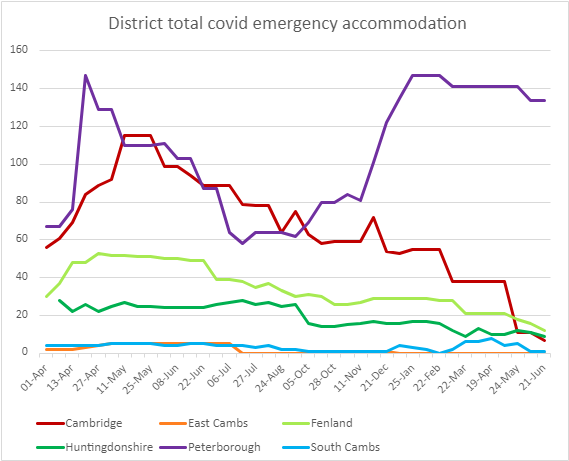 Cambs and Peterborough “stacked” lines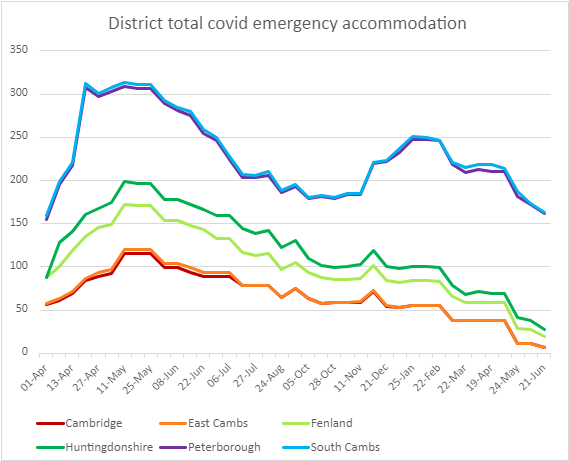 SB 1st July 2021CambridgeEast CambsFenlandHuntingdonshirePeterboroughSouth Cambs01-Apr5623067415906-Apr612372867419913-Apr692482276422120-Apr8434826147431227-Apr8945322129430104-May9255225129530811-May11555227110531418-May11555125110531125-May11555125110531101-Jun9955024111429308-Jun9955024103428515-Jun9454924103528022-Jun895492487525929-Jun895392687425006-Jul895392764422820-Jul790382858420727-Jul780352664320603-Aug780372764421024-Aug640332564218807-Sep750302662219505-Oct630311669118021-Oct580301480118328-Oct590261480118004-Nov590261584118511-Nov591271681118507-Dec7212917101122121-Dec5412916122122311-Jan5302916135423725-Jan5502917147325108-Feb5502917147225022-Feb5502816147024608-Mar3802812141222122-Mar380219141621505-Apr3802113141621919-Apr3802110141821810-May3802110141421424-May1101812141518707-Jun1101611134117321-Jun701291341163